ОБЩЕСТВО С ОГРАНИЧЕННОЙ ОТВЕТСТВЕННОСТЬЮ "ЯНДЕКС" ИНН: 7736207543 market.yandex.ru 141281, Россия, Московская обл., г. Ивантеевка, ул. Заречная, д. 1 Кассовый чек. Приход N 574 N АВТ whitespirit1e Смена N 129 17.06.22 03:51 
N Наим. пр. Цена за ед. пр. Колич. пр. НДС Стоимость пр. 
1. Virbac Эндогард 30 таблетки для собак, 6 таб. АГЕНТ ИНН Поставщика: 5404030786 Признак способа расчета: ПОЛНЫЙ РАСЧЕТ 1799,00 9,000 16191,00 
ИТОГО без НДС 16191,00 Итого 16191,00 АВАНС 16191,00 N ККТ: 0001550532051214 N ФД: 134124 N ФН: 9960440300988466 ФП: 2601438602 СНО: ОСН 
ЭЛ. АДР. ПОКУПАТЕЛЯ: 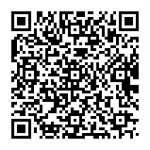 olga.trushina2014@gmail.com Сайт ФНС: www.nalog.gov.ruЭЛ. АДР. ОТПРАВИТЕЛЯ: order@market.yandex.ru